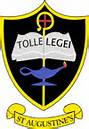 St. Augustine’s Primary School		          Homework SurveyQ1 My Child is in    2    (stage/s)       23 returnsQ2 Please circle. I think homework is...Very Important		Important 	   Useful but not essential    	   Unnecessary 10				9			3				      1Q3 Please circle. What do you think about the amount of homework your child gets per week?About right		Too much 		Too little 12			7			4Q4 Please circle. On average, how much time would you estimate your child spends ontheir homework over a full week?Less than 15mins per night 	 Around 15mins per night 4					1Around 20mins per night		 Around 20/30mins per night9					6More than 30mins per night 3Q5 Please circle. Does your child know what they have to do for their homework?Always 		Most of the time 		Sometimes 		 Never 7			9				7Q6. Please circle. Do you feel you have enough knowledge to help your child with theirhomework?Always 		 Sometimes 			 Rarely 12			  10				1Q7 Would you welcome and use any of the following if available? Pleasecircle one or more answers.Parent workshops 		Additional info on website        Information Leaflets 9				15					11Q8  Does your child enjoy doing their homework?Always 	 Most of the time		 Sometimes     	Never3		  6				11			3PLEASE TURN OVERQ9 Homework is usually given out on a Monday and has to be returned by Friday.Does this system help you and your child plan your time effectively to completetasks around after school activities?Yes 21	No 2Only now in P2 as there is ‘less’.Would be useful if teacher ensured it was in his bag.Q10  What do you feel are the main benefits from homework?Q11. We try to provide pupils with a variety of numeracy, literacy and topic basedactivities that allows you to see what your child has been learning. Please tell uswhich activities you feel we should provide more of.Q12 Do you have any further comments you would like to say about homework?Thank you for completing this survey.SMTSee what they have learned. See how well they’re doing. Reinforces classroom learning.Repitition. Child can review everything learned during the week. Allows parents to be actively involved. In P2 I believe there are no benefits to homework. Spending time with your child. Nice to see what my son is learning. I can assist with any issues.Games. Should be more numeracy, equal to literacy. Numeracy and communication work.Maths. Maths with clearer instructions. More writing. This was the case in primary one but concerned about P2 homework. Literacy and Numeracy should be the basis of homework.More Maths. Problem Solving. None. Project work. Children prefer topic based activities.Consistency across whole year. Extended reading. Very impressed with the differentiated homework last year in P1. I don’t expect to have to teach at home this should be done in class time.My child forgets to bring homework home. Sometimes the instructions are not very clear. Sometimes it’s too easy and not challenging enough. Concerned about the level of challenge and progression in P2 homework.  Homework in P2 has been a lot less than P1 and I am happy with the amount my child has at the moment. I think the homework is inconsistent and not given to suit her ability. I feel it would help working parents to do homework over the weekend e.g. Tuesday to Monday. Some of the activities aren’t explained enough. I think there is too much homework. It’s not always clear what to do or have a clear plan for the week. Sometimes a lack of explanation of task. Good this year to have homework until October week. 